Present								           AbsentCarolyn Davidson			Gamma Alpha President		          Vanessa Jones-Oyefeso	Eileen Fry-Bowers 		Gamma Alpha Vice President	          Asma Taha			Jan Nick				Treasurer                                                Diana VanDerLindenMegan Volkov			Secretary                                                Kimberly Buck                           Ellen D’Errico			Newsletter Editor/Past President                Dorothy FordeFayette Truax 			2nd Year Faculty Counselor                  Alycia Bristol                                                    Lisa Roberts			Governance and Eligibility                   Michelle Ballou                                                                                                     Cora Caballero                                                                                                     Christopher Denny                                                                                                     Noel ThackerTOPIC					DISCUSSION					ACTION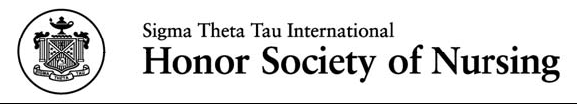 	Gamma Alpha Chapter Board of Directors Meeting	Championing Nursing Excellence of NursingWest Hall, Room 1112Minutes for November 10, 2014 Meeting Start: 11:30 am1. Welcome and Prayer2. Review and Approval of Gamma Alpha Minutes3. Treasurer’s Report- Jan Nick4. VP Report-Programming for 2014-20155. ICN Mobile Library Sponsorship6 Key Award Progress7. Governance and Eligibility8. Newsletter9. Facebook: STTI Gamma Alpha Chapter10. Nurse Leadership Nominations11. Plastic Bottles as a fundraiser for Water.org11. Meeting Dates/TimesMeeting Adjourn: 1:00 pmCarolyn Davidson *Dr. Nick gave an overview of the current account balance. Expense of Walk to Believe t shirts. STTI Gama Alpha Chapter will apply for nonprofit organization-tax exempt status. One time application fee of 25 dollars. Will not be penalized for back taxes.A. Odyssey Region 2 Annual Conference November 13 and 14, 2014. 8 students sponsored. Alison Geslani sponsored by School of Nursing both days.-Poster Reviewers-Dr. D’Errico-ResearchCarolyn Davidson-InnovativeAlternate Innovative-Michelle Ballou-Raffle- Book entitled “B is for Balance” and 25 dollar Macy gift card donated by Ellen D Errico-Exhibitor table-Andre will be present both days-Technology-Jan Michaelis. Missing some power points. Some are PDF. Next year, provide instructions to send presentations in any format.B. Student –Focused Presentation. Topic: Interviewing skills. Need a catchy title, such as “finding the job of your dreams.”Target for seniors who are graduating. One hour presentation at lunch time in which pizza is served for the first 50 students. Suggest 3rd or 4th week of Jan 2015. Suggested guest speaker-Lauren Spilsbury. C. Gamma Alpha Invitational Tea. March 4th from 11am to 1pm. King conference first choice. Room 1350 second choice. Reserve room from 10-2.D. Induction ceremony. June 10th. Suggest Centennial 4th floor space. Reserve 3-7. Suggest speaker: Dr. AdelineNyamathi. Think about music,maybe one special music selection and then canned music?E. Annual Business Meeting West Hall 5-6:30pm April 13thF. Nursing Research Conference Wong Kerlee 8-5 on May 7thPresentation by Dr. Jan Nick. Estimated cost $3000/yr. We can designate a country. India and Solomon Islands suggested. First check with Global nursing to make sure this o.k. Also check with School of Nursing administration before voting to proceed with this sponsorship. Get School of Nursing and ASN involved. Suggested donation box. Suggested faculty give $5 dollar donation and students $1 dollar donations. Handout on key award discussed. Need 43 points for 2 years. We currently have 27 points. Encourage to get in touch with members on the inactive list. Sent each quarterNeed to keep this routinely updated. Is Amanda Edwards going to keep this up?None at the present. Brainstorm ways to get more leaders from the medical centerOn holdOctober 6, 2014 minutes approved.  Advise to send for E vote in the future.Dr. Ellen D’Errico to ask Lauren Spilsbury if interested in talking to the students.Dr. Eileen Fry-Bowers to check on room reservations.Dr. Eileen Fry-Bowers to check on availability of Centennial complex. Fayette Truax to talk with Dr. Nyamathi about possible role as guest speaker. Dr. Ellen D’Errico to talk with Amanda EdwardsNext meeting December 8, 2014 in WH 1112 from 12:00 to 1:00 pm